**Seçmeli Dersler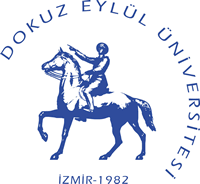 Dokuz Eylül ÜniversitesiMühendislik FakültesiÇevre Mühendisliği Bölümü2016– 2017 Öğretim Yılı Bahar Yarıyılı Sınav Programı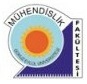 Birinci SınıfBirinci SınıfBirinci SınıfBirinci SınıfBirinci SınıfBirinci SınıfBirinci SınıfBirinci SınıfBirinci SınıfBirinci SınıfBirinci Sınıf1.vize1.vize1.vize2.vize2.vize2.vizeFinalFinalFinalDers koduDerslerTarih ve SaatDerslikTarih ve SaatDerslikTarih ve SaatDerslikÇEV 1018Çevre Müh. Kimyası I A-B-C04 Nisan 2017Salı10:20A104, A201, A202, A203, A30102 Mayıs 2017Salı10:20A104, A201, A202, A203, A30112 Haziran 2017Pazartesi10:00A104, A201, A204, A301, A304BİL 1002Bilgisayar Programlama A-B-C-D03 Nisan 2017Pazartesi13:00A104, A203, A301, A230-(Ort.derslik)03 Mayıs 2017Çarşamba10:20A104, A201, A202, A203, A30105 Haziran 2017Pazartesi13:00A104, A201, A204, A304ÇEV 1012Teknik İngilizce A-B06 Nisan 2017Perşembe13:00A104, A201, A30405 Mayıs 2017Cuma13:00A104, A201, A30407 Haziran 2017Çarşamba13:00A104, A201, A204MAT 1010Matematik II A-B07 Nisan 2017Cuma17:00A104, A201, A204, A30405 Mayıs 2017Cuma17:00A104, A201, A204, A30409 Haziran 2017Cuma17:00A104, 201, A204, A304FİZ 1012Fizik II A-B-C06 Nisan 2017Perşembe17:00A104, A201, A204, A301, A30404 Mayıs 2017Perşembe17:00A104, A201, A204, A301, A30408 Haziran 2017Perşembe17:00A104, A201, A204, A301, A304İNŞ 1012Statik A-B07 Nisan 2017Cuma13:00A104, A201, A204, A301, A30404 Mayıs 2017Perşembe13:00A104, A201,A202,A203, A301, A30413 Haziran 2017Salı10:30A104, A201, A204, A301, A304ÇEV1006Çevre Biyolojisi ve Ekolojisi A-B03 Mayıs 2017Çarşamba13:00A203, A204, A301, A30414 Haziran 2017Çarşamba13:00A104, A203, A204, A304ATA1002 Atatürk İlkeleri&İnkilap Tarihi – A/B02 Mayıs 2017Salı17:00A104, A201, A204, 05 Haziran 2017Pazartesi17:00A104, A201, A204, TD1002Türk Dili A-B06 Mayıs 2017Cumartesi11:00A104, A201, A204, 06 Haziran 2017Salı17:00A104, A201, A204, Fiz 1012Fizik LAB18 Mayıs 2017Perşembe17:00201-A204-A104-A301-A304İkinci Sınıfİkinci Sınıfİkinci Sınıfİkinci Sınıfİkinci Sınıfİkinci Sınıfİkinci Sınıfİkinci Sınıfİkinci Sınıfİkinci Sınıfİkinci Sınıf1.vize1.vize1.vize2.vize2.vize2.vizeFinalFinalFinalDers koduDerslerTarih ve SaatDerslikTarih ve SaatDerslikTarih ve SaatDerslikİNŞ 2016 Topoğrafya A-B11 Nisan 2017Salı13:00A204, A301, A302, A30309 Mayıs 2017Salı13:00A204, A301, A302, A30306 Haziran 2017Salı13:00A104, A201, A204, ÇEV 2408Atmosfer Fiziği ve Kimyası12 Nisan 2017Çarşamba10:20A204, A301, A30210 Mayıs 2017Çarşamba09:25A204, A301, A30214 Haziran 2017Çarşamba10:30A104, A203, A204ÇEV 2010Çevre Analiz Teknikleri A-B14 Nisan 2017Cuma13:00A201, A301, A30411 Mayıs 2017Perşembe09:25A204, A301, A30412 Haziran 2017Pazartesi13:00A104, A201, A204, İNŞ 2018Hidrolik A-B13 Nisan 2017Perşembe14:50A203, A204, A30111 Mayıs 2017Perşembe14:50A203, A204, A30113 Haziran 2017Salı13:00A203, A204, A104MAK 2019Termodinamiğe Giriş A-B12 Mayıs 2017Cuma10:20A203, A204, A301, A30307 Haziran 2017Çarşamba10:30A104, A201, A204, ÇEV 2406Çevre Mühendisleri için Sayısal Yöntemler A-B10 Nisan 2017Pazartesi10:20A201, A204, A30410 Mayıs 2017Çarşamba13:55A201, A202, A203, A303, A225(ort.der), A226(ort.ders.)08 Haziran 2017Perşembe10:30A201, A204, A104Üçüncü SınıfÜçüncü SınıfÜçüncü SınıfÜçüncü SınıfÜçüncü SınıfÜçüncü SınıfÜçüncü SınıfÜçüncü SınıfÜçüncü SınıfÜçüncü SınıfÜçüncü Sınıf1.vize1.vize1.vize2.vize2.vize2.vizeFinalFinalFinalDers koduDerslerTarih ve SaatDerslikTarih ve SaatDerslikTarih ve SaatDerslikÇEV 3616Hava Kirliliği ve Kontrolü05 Nisan 2017Çarşamba08:30A104, A30405 Mayıs 2017Cuma14:50A104, A30416 Haziran 2017Cuma13:00A104, A204ÇEV 3620İstatistiğe Giriş04 Nisan 2017Salı10:20A302, A303, A30402 Mayıs 2017Salı10:20A302, A303, A30406 Haziran 2017Salı10:30A104, A204ÇEV A3024Hidroloji06 Nisan 2017Perşembe10:20A104, A201 04 Mayıs 2017Perşembe10:20A104, 20115 Haziran 2017Perşembe10:30A104, 201ÇEV 3618İçme Sularının Arıtımı04 Nisan 2017Salı14:50A104, 20102 Mayıs 2017Salı14:50A104, 20113 Haziran 2017Salı15:00A104, A201 ÇEV A3014Kanalizasyon07 Nisan 2017Cuma10:20A104, A20105 Mayıs 2017Cuma10:20A104, A20112 Haziran 2017Pazartesi15:00A104, A204ÇEV 3622Biyolojik Prosesler03 Nisan 2017Pazartesi14:50A204, A30414 Haziran 2017Çarşamba15:00A104, A204İNŞ A3018Yapı Müh. II05 Nisan 2017Çarşamba13:00A10403 Mayıs 2017Çarşamba13:00A10407 Haziran 2017Çarşamba15:00A203, A204ÇEV 3624Tehlikeli Atıklar04 Mayıs 2017 Perşembe14:50A20108 Haziran 2017Perşembe13:00A201Dördüncü SınıfDördüncü SınıfDördüncü SınıfDördüncü SınıfDördüncü SınıfDördüncü SınıfDördüncü SınıfDördüncü SınıfDördüncü SınıfDördüncü SınıfDördüncü Sınıf1.vize1.vize1.vize2.vize2.vize2.vizeFinalFinalFinalDers koduDerslerTarih ve SaatDerslikTarih ve SaatDerslikTarih ve SaatDerslikÇEV 4048Arıtma Çamurlarının Bertarafı10 Nisan 2017Pazartesi13:00A204, A30408 Mayıs 2017Pazartesi13:00A204, A30405 Haziran 2017Pazartesi10:30A201, A 304ÇEV 4050Arıtma Tesislerinin Tasarımı A-B13 Nisan 2017Perşembe09:25A202, A203, A30412 Mayıs 2017Cuma13:00A201, A30406 Haziran 2017Salı15:00A201, A304ÇEV 4046Endüstri Sularının Arıtılması A-B14 Nisan 2017Cuma10:20A204, A30108 Mayıs 2017Pazartesi09:25A204, A30407 Haziran 2017Çarşamba13:00A302, A303, A304ÇEV4028**Bilgisayar Destekli Teknik Çizim14 Nisan 2017Cuma14:50Lab 412 Mayıs 2017Cuma14:50Lab 409 Haziran 2017Cuma13:00Lab4ÇEV 4029**   Katı atık Yönetimi ve Ekonomisi         09 Mayıs 2017Salı14:50A30313 Haziran 2017Salı10:20A303ÇEV 4064**Mesleki Uygulamalar10 Mayıs 2017Çarşamba13:00A30112 Haziran 2017Pazartesi13:00A304ÇEV 4008**Yeraltı suyu akımı ve kirlenmesi10 Mayıs 2017Çarşamba10:20A202-A20309 Haziran 2017Cuma10:30A204ÇEV 4053**Çevre Mühendisliğinde Coğrafi Bilgi Sistemleri11 Mayıs 2017Perşembe14:50Lab 415 Haziran 2017Perşembe13:00Lab4ÇEV 4086**Çevresel Etki Değerlendirme14 Nisan 2017Cuma14:50A30312 Mayıs 2017Cuma14:50A30313 Haziran 2017Salı13:00A304ÇEV 4021**Endüstriyel Kaynaklı Hava Kirliliği11 Mayıs 2017Perşembe10:20A302, A30308 Haziran 2017Perşembe10:30A304ÇEV 4097**  İklim Değişikliğinin Etkileri11 Mayıs 2017Perşembe13:00A302, A30308 Haziran 2017Perşembe13:00A304